PAUTA DA 27ª (VIGÉSIMA SÉTIMA) SESSÃO ORDINÁRIA DA VIGÉSIMA QUINTA SESSÃO LEGISLATIVA DA SÉTIMA LEGISLATURA DA CÂMARA DE VEREADORES DO MUNICÍPIO DE CHUPINGUAIA-RO.16 DE NOVEMBRO  DE 2021                                  EXPEDIENTE RECEBIDO:    I-Leitura, discussão e votação da Ata da 26ª Sessão          Ordinária realizada dia 08 de Novembro  de 2021.   II- Indicações nº:  306/2021               PALAVRA LIVRE DOS ORADORES INSCRITOS (7 min). 2ª PARTE                                       ORDEM DO DIA                                    Não há expediente EXPLICACÕES PESSOAIS DOS VEREADORES INSCRITOS (5min)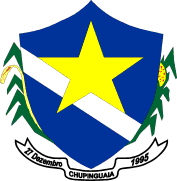                       ESTADO DE RONDÔNIA                      PODER LEGISLATIVO         CÂMARA MUNICIPAL DE CHUPINGUAIA         27ª    SESSÃOORDINÁRIAESTADO DE RONDÔNIAPODER LEGISLATIVOCÂMARA DE VEREADORES DO MUNICÍPIO DE CHUPINGUAIA                     PAUTA DA IMPRENSA      16/11/2021   INDICAÇÕES                      ASSUNTOAUTORIA         306/2021Indica-se ao Executivo juntamente com a Secretaria de Obras a colocação de 10 braços de luminárias com lâmpadas sendo: 05 (cinco) na rua Francisco Januario, 02 (dois) Ulisses Guimarães, 01 (um) na rua  Santa Catarina , 01(um) na rua dos chacareiros indo para antiga guarda Mirim em frente a casa do  senhor Valdeis e 01 (um) na  RO 391 setor chacareiro sentido  Chupinguaia em frente a casa do senhor Sebastião e dona Lena ,no Distrito do Guaporé  Município de Chupinguaia.Ver : Maria